ΘΕΜΑ: «ΠΡΟΣΚΛΗΣΗ ΣΕ  ΤΗΛΕΔΙΑΣΚΕΨΗ »ΣΧΕΤ:  Υπ’ αρ. 10/4-11-2020   πράξη της ολομέλειας του 4ου ΠΕ.Κ.Ε.Σ. Αττικής Αγαπητές Αγαπητοί Συνάδελφοι, Αγαπητοί Γονείς και ΚηδεμόνεςΣας προσκαλούμε την Τετάρτη  24 Ιουνίου 2020 από τις , 18.00-19.30, σε ανοικτή τηλεδιάσκεψη  μέσω της πλατφόρμας webex με θέμα: « Προετοιμάζοντας τα παιδιά για το Νηπιαγωγείο »Η  τηλεδιάσκεψη απευθύνεται σε όλες/ους τις/τους εκπαιδευτικούς των Δημόσιων και Ιδιωτικών Νηπιαγωγείων της Δ΄ Διεύθυνσης και μέσω αυτών, σε όλους τους γονείς και κηδεμόνες, που έχουν εγγράψει τα παιδιά τους για το επόμενο σχολικό έτος (2020-2021) στα Νηπιαγωγεία της Δ’ Διεύθυνσης (ανεξαρτήτως του σχολείου όπου θα φοιτήσουν τα παιδιά τους), αλλά και όσων τα παιδιά φοιτούν ως προνήπια κατά το τρέχον σχολικό έτος (2019-2020)  στα Νηπιαγωγεία μας.  Σκοπός της ανοικτής εκδήλωσης είναι η ενίσχυση της επικοινωνίας και της συνεργασίας σχολείου- οικογένειας, προς όφελος των παιδιών. Στην τηλεδιάσκεψη θα αναφερθούμε  στη συναισθηματική διαχείριση και οριοθέτηση των παιδιών προσχολικής ηλικίας και στην καλύτερη προετοιμασία,  για τη μετάβασή τους από το σπίτι ή τον παιδικό σταθμό στο νηπιαγωγείο.Η τηλεδιάσκεψη οργανώνεται σε συνεργασία με τη Σ.Ε.Ε. ΠΕ 86 κ. Παπαλεωνίδα και τα μέλη της ομάδας τεχνικής υποστήριξης του 4ου ΠΕ.Κ.Ε.Σ. Αττικής κ.κ. Σάββα Κλαψιανό, Αικατερίνη Γκόλτσιου και Κωνσταντία Μπεσλεμέ.ΠΡΟΓΡΑΜΜΑ  ΤΗΛΕΔΙΑΣΚΕΨΗΣ Σ.Ε.Ε. ΠΕ 60 4ου ΠΕΚΕΣ Αττικής«Προετοιμάζοντας τα παιδιά για το Νηπιαγωγείο »  Τετάρτη  24 Ιουνίου 2020Τα στοιχεία της τηλεδιάσκεψης είναι: Meeting number (access code): 121 072 6380Meeting password: YRvmGJDk836Για να συνδεθείτε στην τηλεδιάσκεψη, θα πρέπει να πατήσετε   το πράσινο πλαίσιο «Join meeting», το οποίο βρίσκεται στο σώμα του μηνύματος.Η τηλεδιάσκεψη θα προβάλλεται σε ζωντανή αναμετάδοση μέσω του συνδέσμου του youtube:  https://youtu.be/nnPCPIEFpncΣτο συνημμένο έγγραφο υπάρχουν αναλυτικά οδηγίες για τον τρόπο που μπορείτε να συνδεθείτε στην τηλεδιάσκεψη.Οι Συντονίστριες Εκπαιδευτικού ΈργουΠροσχολικής Εκπαίδευσης4ου  ΠΕ.Κ.Ε.Σ. Αττικής      Νικολούδη Τριανταφυλλιά                  Μαρία Σαλαγιάννη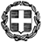 ΕΛΛΗΝΙΚΗ ΔΗΜΟΚΡΑΤΙΑΥΠΟΥΡΓΕΙΟ ΠΑΙΔΕΙΑΣ ΚΑΙ ΘΡΗΣΚΕΥΜΑΤΩΝΠΕΡΙΦΕΡΕΙΑΚΗ ΔΙΕΥΘΥΝΣΗ Π.Ε.  & Δ.Ε. ΑΤΤΙΚΗΣ4Ο  ΠΕΡΙΦΕΡΕΙΑΚΟ ΚΕΝΤΡΟΕΚΠΑΙΔΕΥΤΙΚΟΥ ΣΧΕΔΙΑΣΜΟΥ ΑΤΤΙΚΗΣΕΛΛΗΝΙΚΗ ΔΗΜΟΚΡΑΤΙΑΥΠΟΥΡΓΕΙΟ ΠΑΙΔΕΙΑΣ ΚΑΙ ΘΡΗΣΚΕΥΜΑΤΩΝΠΕΡΙΦΕΡΕΙΑΚΗ ΔΙΕΥΘΥΝΣΗ Π.Ε.  & Δ.Ε. ΑΤΤΙΚΗΣ4Ο  ΠΕΡΙΦΕΡΕΙΑΚΟ ΚΕΝΤΡΟΕΚΠΑΙΔΕΥΤΙΚΟΥ ΣΧΕΔΙΑΣΜΟΥ ΑΤΤΙΚΗΣΝέα Σμύρνη,   17/06/2020Αρ. Πρωτ.:           813  Ταχ. Δ/νση:Λεωφόρος Συγγρού 165, ΠΡΟΣ :  Τις/τους  Νηπιαγωγούς των Δημοσίων και Ιδιωτικών Νηπιαγωγείων της   παιδαγωγικής και επιστημονικής  ευθύνης  των Σ.Ε.Ε ΠΕ 60 , Νικολούδη Τριανταφυλλιάς και Σαλαγιάννη Μαρίας.Τους γονείς και κηδεμόνες των μαθητών που έχουν εγγραφεί στα Δημόσια και Ιδιωτικά Νηπιαγωγεία της Δ΄ Διεύθυνσης  κατά τα σχολικά έτη 2019-2020 και 2020-2021 (μέσω των προϊσταμένων των Δημοσίων και Ιδιωτικών Νηπιαγωγείων).ΚΟΙΝ: Περιφερειακή Διεύθυνση Α/θμιας και Β/θμιας Εκπαίδευσης ΑττικήςΔιεύθυνση  Α/θμιας Εκπαίδευσης Δ΄ Αθήνας           17121, Νέα ΣμύρνηΠΡΟΣ :  Τις/τους  Νηπιαγωγούς των Δημοσίων και Ιδιωτικών Νηπιαγωγείων της   παιδαγωγικής και επιστημονικής  ευθύνης  των Σ.Ε.Ε ΠΕ 60 , Νικολούδη Τριανταφυλλιάς και Σαλαγιάννη Μαρίας.Τους γονείς και κηδεμόνες των μαθητών που έχουν εγγραφεί στα Δημόσια και Ιδιωτικά Νηπιαγωγεία της Δ΄ Διεύθυνσης  κατά τα σχολικά έτη 2019-2020 και 2020-2021 (μέσω των προϊσταμένων των Δημοσίων και Ιδιωτικών Νηπιαγωγείων).ΚΟΙΝ: Περιφερειακή Διεύθυνση Α/θμιας και Β/θμιας Εκπαίδευσης ΑττικήςΔιεύθυνση  Α/θμιας Εκπαίδευσης Δ΄ Αθήνας          Πληροφορίες :Τηλέφωνο      :E-mail              : Ιστοσελίδα    :                 	 Βάνα Μαυραγάνη  213 -1617442 4pekes@attik.pde.sch.grhttps://blogs.sch.gr/4pekesat/ΠΡΟΣ :  Τις/τους  Νηπιαγωγούς των Δημοσίων και Ιδιωτικών Νηπιαγωγείων της   παιδαγωγικής και επιστημονικής  ευθύνης  των Σ.Ε.Ε ΠΕ 60 , Νικολούδη Τριανταφυλλιάς και Σαλαγιάννη Μαρίας.Τους γονείς και κηδεμόνες των μαθητών που έχουν εγγραφεί στα Δημόσια και Ιδιωτικά Νηπιαγωγεία της Δ΄ Διεύθυνσης  κατά τα σχολικά έτη 2019-2020 και 2020-2021 (μέσω των προϊσταμένων των Δημοσίων και Ιδιωτικών Νηπιαγωγείων).ΚΟΙΝ: Περιφερειακή Διεύθυνση Α/θμιας και Β/θμιας Εκπαίδευσης ΑττικήςΔιεύθυνση  Α/θμιας Εκπαίδευσης Δ΄ Αθήνας          ΠΡΟΣ :  Τις/τους  Νηπιαγωγούς των Δημοσίων και Ιδιωτικών Νηπιαγωγείων της   παιδαγωγικής και επιστημονικής  ευθύνης  των Σ.Ε.Ε ΠΕ 60 , Νικολούδη Τριανταφυλλιάς και Σαλαγιάννη Μαρίας.Τους γονείς και κηδεμόνες των μαθητών που έχουν εγγραφεί στα Δημόσια και Ιδιωτικά Νηπιαγωγεία της Δ΄ Διεύθυνσης  κατά τα σχολικά έτη 2019-2020 και 2020-2021 (μέσω των προϊσταμένων των Δημοσίων και Ιδιωτικών Νηπιαγωγείων).ΚΟΙΝ: Περιφερειακή Διεύθυνση Α/θμιας και Β/θμιας Εκπαίδευσης ΑττικήςΔιεύθυνση  Α/θμιας Εκπαίδευσης Δ΄ Αθήνας          ΠΡΟΣ :  Τις/τους  Νηπιαγωγούς των Δημοσίων και Ιδιωτικών Νηπιαγωγείων της   παιδαγωγικής και επιστημονικής  ευθύνης  των Σ.Ε.Ε ΠΕ 60 , Νικολούδη Τριανταφυλλιάς και Σαλαγιάννη Μαρίας.Τους γονείς και κηδεμόνες των μαθητών που έχουν εγγραφεί στα Δημόσια και Ιδιωτικά Νηπιαγωγεία της Δ΄ Διεύθυνσης  κατά τα σχολικά έτη 2019-2020 και 2020-2021 (μέσω των προϊσταμένων των Δημοσίων και Ιδιωτικών Νηπιαγωγείων).ΚΟΙΝ: Περιφερειακή Διεύθυνση Α/θμιας και Β/θμιας Εκπαίδευσης ΑττικήςΔιεύθυνση  Α/θμιας Εκπαίδευσης Δ΄ Αθήνας          ΏραΤίτλος εισήγησηςΕισηγητές/Εισηγήτριες   18.00- 18.10 Χαιρετισμοί   Νικολούδη Τριανταφυλλιά, Σαλαγιάννη Μαρία,ΣΕΕ  ΠΕ 6018.10-18.25 «Πώς μπορεί η οικογένεια να προετοιμάσει καλύτερα το παιδί της για την είσοδό του στο Νηπιαγωγείο;» Σαλαγιάννη Μαρία                 ΣΕΕ  ΠΕ 6018.25-18.50 "Συνοδεύοντας τα παιδιά στη μετάβαση τους από το σπίτι/παιδικό σταθμό στο νηπιαγωγείο: Η συναισθηματική εμπειρία  του «καινούργιου»'' Κωνσταντίνου Ευάγγελος, Ψυχαναλυτικός Ψυχοθεραπευτής, Επιστημονικός Υπεύθυνος Κέντρου Πρόληψης Εξαρτήσεων ''ΗΛΙΟΣ'' 18.50- 19.05« Οφέλη από τη συνεργασία Σχολείου- Οικογένειας»Νικολούδη ΤριανταφυλλιάΣΕΕ ΠΕ 6019.05-19.25 Υποβολή ερωτημάτων  19.25-19.30 Λήξη τηλεδιάσκεψηςΠαρακαλούμε να ενημερωθούν όλες/όλοι οι συνάδελφοι και  όλοι οι γονείς και κηδεμόνες των  νηπίων και προνηπίων του τρέχοντος και του επόμενου σχολικού έτους. 